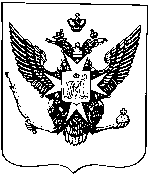 Муниципальные новости ПавловскаИнформационно-аналитический бюллетень11 января 2019 года                                                                                        Выпуск № 1_________________________________________________________________________________________________________________________________________________________________________________________________________________________________________________________________________В номере: - ОБЪЯВЛЕНИЕо приеме документов для участия в конкурсе на замещение вакантной должности Местной администрации города Павловска  Приложение 1 к распоряжению Местной администрации города   Павловска от 11.01.2019 № 2ОБЪЯВЛЕНИЕо приеме документов для участия в конкурсе на замещение вакантной должности Местной администрации города ПавловскаСанкт-Петербург, г. Павловск, 11.01.2019Местная администрация города Павловска объявляет конкурс на замещение вакантной должности муниципальной службы: главного специалиста по опеке и попечительству Местной администрации города Павловска.В конкурсе могут принять участие граждане Российской Федерации, достигшие возраста 18 лет,  не старше установленного Федеральным законом предельного возраста, владеющие государственным языком Российской Федерации и соответствующие квалификационным требованиям к вакантной должности муниципальной службы.Квалификационные требования:Высшее профессиональное образование по одной из следующих специальностей: «Государственное и муниципальное управление», или «Юриспруденция», «Педагогика», «Социальная работа», стаж на должностях муниципальной (государственной) службы не менее 3-х лет или стаж работы по специальности не менее 3-х лет.К профессиональным навыкам:- работа в сфере, соответствующей направлению деятельности,-  эффективное планирование служебной деятельности,- организация работы по эффективному взаимодействию с государственными органами и органами местного самоуправления,- ведение деловых переговоров, - анализ и прогнозирование, - систематизация и подготовка информационных материалов,- консультирование, подготовка ответов на обращения и жалобы граждан,- ведение служебного документооборота, исполнение служебных документов,- владение компьютерной техникой, а также необходимым программным обеспечением,- выполнение организационно-технических работ, связанных с документированием и протоколированием информации, - другие навыки, необходимые для исполнения должностных обязанностей-пользование оргтехникой и программными продуктами Для участия в конкурсе необходимо представить следующие документы:- личное заявление;- анкету установленной формы с фотографией (3х4) (2 шт);- копию паспорта (паспорт предъявляется лично по прибытию на конкурс);- трудовую книжку, за исключением случаев, когда трудовой договор (контракт) заключается впервые или копию трудовой книжки, заверенную кадровой службой по месту работы (службы);- документ об образовании; - страховое свидетельство обязательного пенсионного страхования, за исключением случаев, когда трудовой договор (контракт) заключается впервые;- свидетельство о постановке физического лица на учет в налоговом органе по месту жительства на территории Российской Федерации;- документы воинского учета - для граждан, пребывающих в запасе, и лиц, подлежащих призыву на военную службу;-  заключение медицинской организации об отсутствии заболевания, препятствующего поступлению на муниципальную службу (учетная форма № 001-ГС/у, утвержденная приказом Минздравсоцразвития России от 14.12.2009 № 984 н);- сведения о доходах за год, предшествующий году поступления на муниципальную службу, об имуществе и обязательствах имущественного характера своих супруги (супруга) и несовершеннолетних детей;- сведения об адресах сайтов и (или) страниц сайтов в информационно-телекоммуникационной сети "Интернет", на которых гражданин, претендующий на замещение должности муниципальной службы, размещал общедоступную информацию, а также данные, позволяющие его идентифицировать за три календарных года, предшествующих году поступления на муниципальную службу;- иные документы, предусмотренные федеральными законами, указами Президента Российской Федерации и постановлениями Правительства Российской Федерации.Предъявленные сведения подлежат проверке в соответствии с Федеральным законодательством.Условия прохождения муниципальной службы, денежное содержание, гарантии и ограничения по должности муниципальной службы определяются действующим законодательством.Порядок проведения конкурса регулируется Положением о конкурсе на замещение должности муниципальной службы в органах местного самоуправления города Павловска, утвержденным решением Муниципального Совета города Павловска от 21.03.2012 № 4/3.1Документы для участия в конкурсе принимаются до 31.01.2019 г. включительно по рабочим дням с 09.00 до 12.30 и с 13.30 до 18.00 часов (пятница до 17.00 часов)                     по адресу: г. Павловск, Песчаный пер., д. 11/16 (каб. 9а), кроме субботы и воскресенья.Предполагаемая дата проведения конкурса: 12 февраля 2019 года по адресу: г. Павловск, Песчаный пер., д. 11/16, каб. 27.Телефон для справок: 465-17-73e-mail: 1@mo-pavlovsk.ruПроект трудового договора, заключаемого с победителем конкурса на замещение вакантной должности муниципальной службы, опубликован в информационно-аналитическом бюллетене «Муниципальные новости города Павловска» и размещен на официальном сайте муниципального образования в информационно-телекоммуникационной сети Интернет по адресу: http://www.mo-pavlovsk.ru/.Местная администрация города ПавловскаИнформационно-аналитический бюллетень «Муниципальные новости Павловска», выпуск № 1 от  11.01.2019Официальное издание Муниципального Совета города Павловска. Учредитель, редакция, издатель: Муниципальный Совет города ПавловскаГлавный редактор: Зибарев В.В. Адрес редакции: 196620, Санкт-Петербург, г. Павловск, Песчаный пер., д. 11/16, телефон: 465-17-73. Тираж 100 экз.Отпечатано на копировальном оборудовании Местной администрации города Павловска, г. Павловск, Песчаный пер., д. 11/16.Распространяется бесплатно.